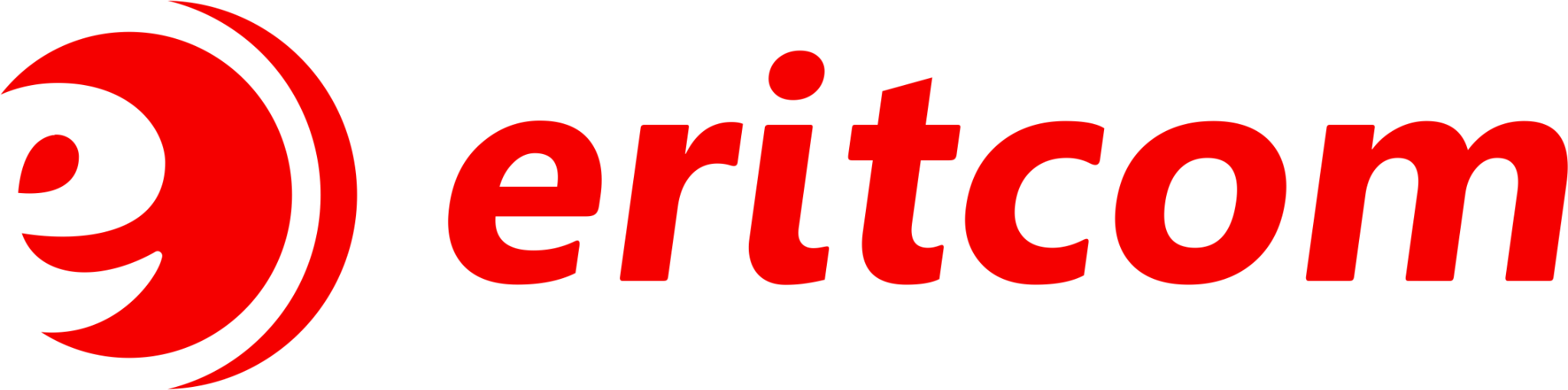 Описание функциональных характеристик программного обеспечения Звуковод и информация, необходимая для его установки и эксплуатацииг. Новомосковск, 2023 год Оглавление ВВЕДЕНИЕ.........................................................................................................................................................................3 ФУНКЦИОНАЛЬНЫЕ ХАРАКТЕРИСТИКИ.......................................................................................................................... 4 1. НАЗНАЧЕНИЕ ПРОГРАММНОГО ОБЕСПЕЧЕНИЯ ................................................................................................................4    2. ОСНОВНАЯ ФУНКЦИОНАЛЬНОСТЬ.................................................................................................................................4 2.1. Функциональность доступная Пользователю.....................................................................................4 2.2. Функциональность доступная администратору Программы..........................................................4 НЕОБХОДИМЫЕ РЕСУРСЫ............................................................................................................................................... 5 1. НЕОБХОДИМОЕ ТЕХНИЧЕСКОЕ И ПРОГРАММНОЕ ОБЕСПЕЧЕНИЕ..............................................................................................................5 1.1. Серверная компонента ...................................................................................................................................................5 1.2. Клиентская компонента.................................................................................................................................................5 ИНФОРМАЦИЯ НЕОБХОДИМАЯ ДЛЯ УСТАНОВКИ И ЭКСПЛУАТАЦИИ ПРОГРАММНОГО ОБЕСПЕЧЕНИЯ..................... 6 1. УСТАНОВКА НЕОБХОДИМОГО СЕРВЕРНОГО ПРОГРАММНОГО ОБЕСПЕЧЕНИЯ.............................................................................................6 2. УСТАНОВКА И НАСТРОЙКА ПРОГРАММЫ ..........................................................................................................................................6 3. ПРОВЕРКА ЗАПУСКА СИСТЕМЫ ........................................................................................................................................................7 4. УЧЕТНЫЕ ДАННЫЕ АДМИНИСТРАТОРА СИСТЕМЫ ПО УМОЛЧАНИЮ .........................................................................................................75. НАСТРОЙКА РАБОЧЕГО МЕСТА ПОЛЬЗОВАТЕЛЯ ..................................................................................................................................7 РЕЗЕРВНОЕ КОПИРОВАНИЕ И СИСТЕМНЫЕ ЖУРНАЛЫ...................................................................................................8 1. РЕЗЕРВНОЕ КОПИРОВАНИЕ.............................................................................................................................................................8 2. СИСТЕМНЫЕ ЖУРНАЛЫ .................................................................................................................................................................8                                                                                     2 из 8 Введение Настоящий документ содержит описание назначения, функционала, процесса установки и  конфигурирования программного продукта Звуковод, разработанного ООО  «Эритком» (далее – Разработчик).3 из 8 Функциональные характеристики 1. Назначение программного обеспечения Программное обеспечение «Звуковод» (далее – Программа) реализовано в виде веб-сервиса и предназначено для автоматизации централизованного управления аудио, видео и рекламой в помещениях Пользователей.В Программе реализованы следующие функциональные подсистемы: • Подсистема регистрации Пользователей Подсистема обеспечивает регистрацию пользователя системы. Первичные регистрационные данные о пользователе и компании берутся из формы регистрации. • Подсистема личного кабинета Пользователя Подсистема реализует функционал управления данными (пользователь, компания) • Подсистема личного кабинета Оператора Подсистема содержит весь функционал личного кабинета Пользователя, а также функционал управления Пользователями (активация/деактивация, просмотр списка точек, просмотр информации о лицензии, пополнение баланса, мониторинг событий) • Подсистема приобретения лицензий для создания и структуризации точек, а также внесения оплаты за них • Подсистема загрузки и структуризации контента.• Подсистема управления рекламными кампаниями.
• Подсистема управления приложениями.• Подсистема просмотра и создания отчетов о воспроизведенном контенте2. Основная функциональность 2.1. Функциональность доступная Пользователю Управление лицензией доступных для создания точек воспроизведения.Управление Пользователями системы их правами в сервисе, изменение личных данных и настройка входа по логину/паролю.Работа с деревом точек: создание/удаление, переименование, разделение на группы.Создание расписания воспроизведения контента на одной или группе точек.Создание расписания воспроизведения рекламных кампаний, просмотр истории завершенных рекламных кампаний, просмотр истории выходов.Просмотр отчетов о воспроизведении контента, скачивание отчетов.Управление Аудио или видео контентом, организация контента в плейлисты.Просмотр доступных клиентских дистрибутивов, а также их скачивание.2.2. Функциональность доступная администратору Программы  Работа с пользователями Программы 1. Ручная активация/деактивация пользователей 2. Пополнение баланса личного счета пользователя в Программе  3. Статистика по платежам/затратам пользователей  4. Просмотр дерева точек пользователей.5. Управление списка файлов (аудио, видео, рекламные ролики) пользователей.6. Управление списками рекламы пользователей7. Полная история действий пользователей.8. Управление дистрибутивами приложений.4 из 8Необходимые ресурсы 1. Необходимое техническое и программное обеспечение Программа функционирует в аппаратно-программной среде и включает в себя серверные и клиентские компоненты. Серверные компоненты Программы устанавливаются на серверы Разработчика. Клиентская компонента используется на компьютерах рабочих мест пользователей. 1.1. Серверная компонента Техническое обеспечение: • Процессор: Quad Core 2.3 Ghz • Память: DDR3 8 Gb • Дисковое пространство: 1Тb свободного места на диске Дополнительно: • Почтовый сервер; • Доменное имя (SSL сертификат на это доменное имя); • Настроенный внешний статический ip-адрес на основном сервере;  Программное обеспечение: • ОС Ubuntu Linux 22.04 Lts 64-bit • Веб сервер Nginx • СУБД PostgreSQL 12 1.2. Клиентская компонента Техническое обеспечение: • PC-совместимый компьютер с процессором Intel x86, либо Intel x86-64;  • Тактовая частота не менее 1 ГГц;  • Оперативная память не менее 1 Гб; • Жесткий диск с объемом свободного пространства не менее 100 Мб. Программное обеспечение: На рабочем месте пользователя должна быть установлена одна из следующих операционных систем: • Windows Vista (x86, x64); • Windows 7 (x86, x64); • Windows 10 (x86, x64); • Windows 2008 (x86, x64, IA64) 5 из 8Информация необходимая для установки и эксплуатации программного обеспечения 1. Установка необходимого серверного Программного Обеспечения 1.1 Установка Nginx и PHP-FPMОбновление репозитория apt $ sudo apt-get update Установка требуемых системных пакетов $ sudo apt-get install \nginx php-fpm tar mysql-server1.2 Установка модулей PHP$ sudo apt-get install \php-mysql php8.1-curl php8.1-mbstring php8.1-intl \php8.1-gd php8.1-opcache php8.1-redis php8.1-xml \php8.1-zip composer1.3 Установка Nodejswget https://nodejs.org/dist/v18.17.0/node-v18.17.0-linux-x64.tar.xztar -xf node-v18.17.0-linux-x64.tar.xzcd node-v18.17.0-linux-x64sudo cp -r bin/* /bin && sudo cp -r include/* /include && sudo cp -r lib/* /libcd .. && rm node-v18.17.0-linux-x64.tar.xz1.3 Настройка Nginx и PHP-FPMНастройте Nginx для работы с php-fpm через виртуальный хост2. Установка и настройка Программы Распакуйте содержимое архива с Программным Обеспечением в каталог /var/www/zvukovod Перейдите в директорию /var/www/zvukovod$ cd /var/www/zvukovod1.1 Настройка проектаВыполните сборку зависимостей проекта $ composer install$ npm installВыполните установку миграций и создание пользователей по умолчанию$ php artisan migrate –seedВыполните сборка фронтендаnpm run production6 из 8Проверка запуска системы Перейдите по URL адресу проекта в браузере. URL должен иметь вид: http://{server_name}/Где {server_name} – ip адрес сервера, на котором запущен проект. 4. Учетные данные администратора системы по умолчанию Администратором системы является Administrator. Вход производится с главной странице по кнопке Войти.  Пароль по умолчанию 12345678.5. Настройка рабочего места Пользователя Для рабочего места пользователя не требуется дополнительной настройки. Работа осуществляется из браузера.7 из 8 Резервное копирование и системные журналы 1. Резервное копирование Резервному копированию подлежат: - файлы программы - база данных программы Рекомендуется осуществлять резервное копирование в период наименьшей загрузки системы (как правило в ночные часы). В самом простом случае, для резервного копирования применяют скрипт, который умеет копировать всю вышеуказанную информацию на удаленный сервер. Для гарантии восстановления данных в случае непредвиденных обстоятельств крайне рекомендуется разработать регламент резервного копирования и восстановления информации, в котором будет четко указан порядок резервного копирования, контроль результатов копирования, ротация носителей резервной копии и процедуры восстановления информации. 2. Системные журналы Диагностика систем на базе ОС Unix и Linux, в частности, в основном осуществляется посредством анализа журналов системных сообщений. Основной журнал сообщений ведется в файле /var/log/syslog, он периодически архивируется (должен архивироваться) системой logrotate (8). В подкаталоге /etc/logrotate.d задаются правила архивирования журналов.  Правила срабатывают обычно на ежедневной основе через выполнение скрипта /etc/cron.daily/logrotate подсистемой диспетчера запуска задач по времени (cron (8)). Демон syslog (8) (в последних версиях Linux – rsyslog) управляет обработкой системных сообщений и их распределением по системным журналам. Системные журналы Nginx Логирование запросов к веб-серверу осуществляется параметрами access_log и error_log в каждом описании server. Подробные параметры были приведены ранее в конфигурационных файлах. Подробная настройка остальных логов описана в официальной документации и доступна по адресу http://nginx.org/en/docs/http/ngx_http_log_module.html                                                                                                                                                                                                             8 из 8 